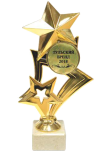 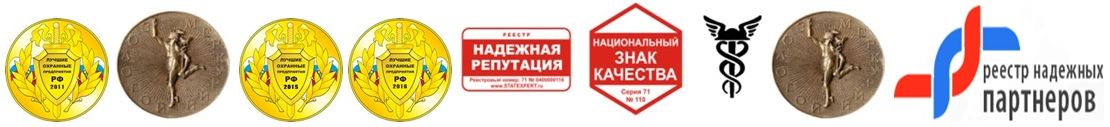 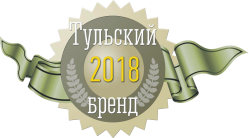 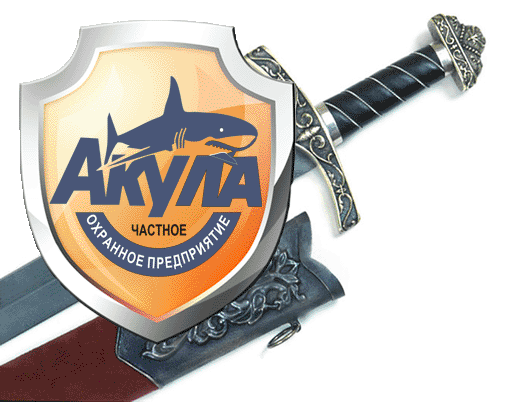 ОБЩЕСТВО С ОГРАНИЧЕННОЙ ОТВЕТСТВЕННОСТЬЮ       ЧАСТНОЕ ОХРАННОЕ ПРЕДПРИЯТИЕ             «Акула»                                          300013, Российская Федерацияг. Тула, ул. Тульская, д. 10/10-12, оф. 004Тел. +7(4872)24-68-03Е-mail: akula_chop@mail.ru,  info@barsco.ruСайт компании: www.bars-security.ruР/с 40702810501250001569 в Филиале ПАО Банк ВТБ в г. Воронеже к/с 30101810100000000835  БИК 042007835 ИНН 7107061753 КПП 710601001                                      ОГРН 1027100966958Лицензия № 146 на осуществление негосударственной (частной) охранной деятельности, выдана 22 июня 2004 г. УФСВНГ России по Тульской области, срок действия до 07 февраля 2024г.УТВЕРЖДАЮГенеральный директор ООО ЧОП «Акула»_________________ А.В. Труфанов    «        »__________________2022годаАнтикоррупционная политика.ПОЛОЖЕНИЕ ОБ АНТИКОРРУПЦИОННОЙ ПОЛИТИКЕ.1.1. Настоящее положение разработано в соответствии с Федеральным законом от 25.12.2008 года №273-ФЗ «О противодействии коррупции»   в целях защиты прав и свобод граждан, обеспечения законности, правопорядка и общественной безопасности, определяет задачи, основные принципы противодействия коррупции и меры предупреждения коррупционных правонарушений, соблюдение норм антикоррупционного законодательства руководством, работниками и иными лицами, которые могут действовать от имени ООО ЧОП  «Акула»  (далее -Общество).1.2. Антикоррупционные меры ООО ЧОП  «Акула»  направлены на:—  предупреждение коррупции, в том числе по выявлению и последующему устранению причин коррупции (профилактика коррупции);—  выявление, предупреждение, пресечение, раскрытие и расследование коррупционных правонарушений (борьба с коррупцией);— минимизацию и (или) ликвидацию последствий коррупционных правонарушений.1.3. Все работники Общества должны руководствоваться настоящей Антикоррупционной политикой и неукоснительно соблюдать ее принципы и требования. ОСНОВНЫЕ ПОНЯТИЯ.2.1. Для целей настоящего положения используются следующие основные понятия: Антикоррупционная политика — деятельность ООО ЧОП «Акула», направленная на создание эффективной системы противодействия коррупции.Коррупция  —  злоупотребление служебным положением, дача взятки, получение взятки, злоупотребление полномочиями, коммерческий подкуп либо иное незаконное использование физическими лицами своего должностного положения вопреки законным интересам общества и государства в целях получения выгоды в виде денег, ценностей, иного имущества или услуг имущественного характера, иных имущественных прав для себя или для третьих лиц либо незаконное предоставление такой выгоды указанному лицу другими физическими лицами, а также совершение указанных деяний от имени или в интересах юридического лица;Конфликт интересов – ситуация, при которой личная заинтересованность (прямая или косвенная) работника влияет или может повлиять на надлежащее исполнение им должностных обязанностей и при которой возникает или может возникнуть противоречие между личной заинтересованностью работника и правами и законными интересами общества, способное привести к причинению вреда правам и законным интересам, имуществу и (или) деловой репутации  Общества.Коррупционные проявления — действия (бездействия) работников  Общества, содержащие признаки коррупции или способствующие ее совершению.Коррупционное правонарушение — деяние, обладающее признаками коррупции, за которое нормативным правовым актом предусмотрена гражданско-правовая, дисциплинарная, административная или уголовная ответственность.Коррупционный фактор — явление или совокупность явлений, порождающих  коррупционные правонарушения или способствующие их распространению.Предупреждение коррупции — деятельность ООО ЧОП «Акула» по антикоррупционной политике, направленной на выявление, изучение, ограничение либо устранение явлений, порождающих коррупционные правонарушения или способствующих их распространению.ЦЕЛИ И ЗАДАЧИ АНТИКОРРУПЦИОННОЙ ПОЛИТИКИ.3.1. Политика отражает стремление ООО ЧОП «Акула» и ее руководства соответствовать высоким этическим стандартам и принципам открытого и честного ведения деятельности, а также поддержанию репутации на должном уровне.3.2. Цель антикоррупционной политики – разработка и осуществление разносторонних и последовательных мер по предупреждению, устранению (минимизации) причин и условий, порождающих коррупцию, формированию антикоррупционного сознания, характеризующегося нетерпимостью работников Общества, клиентов, контрагентов, органов управления к коррупционным проявлениям.3.3. Задачами антикоррупционной политики общества являются:— формирование у контрагентов, работников, иных лиц единообразного понимания политики Общества о неприятии коррупции в любых формах и проявлениях;— минимизация риска вовлечения Общества — руководства и работников независимо от занимаемой должности в коррупционную деятельность;— разъяснение работникам основных требований антикоррупционного законодательства РФ;— установление обязанностей работников знать и соблюдать принципы и требования настоящей Политики, ключевые нормы антикоррупционного законодательства, а также мероприятия по предотвращению коррупции.ОБЛАСТЬ ПРИМЕНЕНИЯ И ОБЯЗАННОСТИ.4.1. Все работники ООО ЧОП «Акула»,  вне зависимости от занимаемой должности и выполняемых функций, должны руководствоваться настоящей Политикой и неукоснительно соблюдать ее принципы и требования. 4.2. Генеральный директор ООО ЧОП «Акула» отвечает за организацию всех мероприятий, направленных на реализацию принципов и требований настоящего Положения, включая назначение лиц, ответственных за разработку антикоррупционных мероприятий, их внедрение и контроль. 4.3. Принципы и требования настоящего Положения распространяются на контрагентов и представителей ООО ЧОП «Акула», а также на иных лиц в тех случаях, когда соответствующие обязанности закреплены в договорах с ними, в их внутренних документах или прямо вытекают из закона.АНТИКОРРУПЦИОННОЕ ЗАКОНОДАТЕЛЬСТВО.5.1. ООО ЧОП «Акула» и все его работники должны соблюдать законодательства Российской Федерации  о противодействии коррупции:  Конституцию Российской Федерации, федеральные конституционные законы, общепризнанные принципы и нормы международного права и международные договора Российской Федерации, настоящим Федеральный законом и другие федеральные законы, нормативные правовые акты Президента Российской Федерации, а также нормативные правовые акты Правительства Российской Федерации, нормативные правовые акты иных федеральных органов государственной власти, нормативные правовые акты органов государственной власти субъектов Российской Федерации и муниципальные правовые акты.  5.2.Основные принципы Федерального закона  «О противодействии коррупции»:запрет дачи взяток, то есть предоставления или обещания предоставить любую финансовую или иную выгоду/преимущество с умыслом побудить какое-либо лицо выполнить его должностные обязанности ненадлежащим образом;запрет получения взяток, то есть получения или согласия получить любую финансовую или иную выгоду/преимущество за исполнение своих должностных обязанностей ненадлежащим образом;запрет подкупа государственных служащих, то есть предоставления или обещания предоставить (прямо или через третьих лиц) государственному служащему любую финансовую или другую выгоду /преимущества с целью повлиять на исполнение его официальных обязанностей ненадлежащим образом.5.3. С учетом изложенного, всем работникам строго запрещается, прямо или косвенно, лично или через посредничество третьих лиц участвовать в коррупционных действиях, предлагать, давать, обещать, просить и получать взятки.КЛЮЧЕВЫЕ ПРИНЦИПЫ АНТИКОРРУПЦИОННОЙ ПОЛИТИКИ.6.1.  В ООО ЧОП «Акула» закрепляется принцип неприятия коррупции в любых формах и проявлениях при осуществлении повседневной деятельности, в том числе во взаимодействии с контрагентами, представителями органов власти, политических партий, своими работниками  и иными лицами. 6.2. Ключевыми принципами антикоррупционной политики являются:Принцип соответствия антикоррупционной политики действующему законодательству РФ и общепринятым нормам. Соответствие реализуемых антикоррупционных мероприятий Конституции РФ, заключенным Российской Федерацией международным договорам, законодательству РФ и иным нормативным правовым актам, применимым к обществу.Принцип личного примера руководства. Ключевая роль руководства общества в формировании культуры нетерпимости к коррупции и в создании системы предупреждения и противодействия коррупции.Принцип вовлеченности работников. Информированность работников о положениях антикоррупционного законодательства РФ, их активное участие в формировании и реализации антикоррупционных стандартов и процедур.Принцип адекватности антикоррупционных процедур. Выявление и оценка на периодической основе коррупционных рисков, характерных для деятельности общества, проведение мероприятий  по предотвращению коррупции, разумно отвечающих выявленным рискам.Принцип ответственности и неотвратимости наказания. Неотвратимость наказания для всех без исключения работников общества в случае совершения ими коррупционных правонарушений в связи с исполнением трудовых обязанностей, а также персональная ответственность руководства за реализацию внутриорганизационной антикоррупционной политики.Принцип открытости бизнеса. Информирование контрагентов и иных лиц о принятых в обществе антикоррупционных стандартах ведения бизнеса.Принцип контроля и мониторинга. Осуществление мониторинга эффективности внедренных антикоррупционных стандартов и процедур, а также контроля за их исполнением.НАПРАВЛЕНИЯ АНТИКОРРУПЦИОННОЙ ПОЛИТИКИ ОБЩЕСТВА.7.1. Роль руководства.  Генеральный директор и должностные лица Общества должны формировать этический стандарт непримиримого отношения к любым формам и проявлениям коррупции на всех уровнях, подавая пример своим поведением и осуществляя ознакомление с антикоррупционной политикой всех работников. 7.2. Запрет коррупции.Работникам Общества строго запрещается, прямо или косвенно, лично или через посредничество третьих лиц участвовать в коррупционных действиях, получать в связи с исполнением трудовых обязанностей вознаграждения от физических и юридических лиц (подарки, денежное вознаграждение, услуги, оплату развлечений, отдыха, транспортных расходов и иные вознаграждения). 7.3.  Адекватные антикоррупционные процедуры и оценка рисков.Общество периодически выявляет и оценивает возможность возникновения коррупционных рисков, характерных для ее деятельности. Проводит мероприятия по предотвращению коррупции,  разумно отвечающие выявленным рискам и контролирует их соблюдение. 7.4.  Обязанности работников общества:— быть честными и порядочными в деловых отношениях, воздерживаться от любых недобросовестных способов ведения дел;— не использовать в личных целях служебное положение, конфиденциальную информацию, материальные и нематериальные активы Общества;— в своей деятельности не допускать неправомерных действий, либо действий, которые могут вызвать подозрения относительно их правомерности и этичности; — воздерживаться от совершения и (или) участия в совершении коррупционных правонарушений в интересах или от имени Общества;— воздерживаться от поведения, которое может быть истолковано окружающими, как готовность совершить или участвовать в совершении коррупционного правонарушения;— незамедлительно информировать непосредственного руководителя либо  руководство Общества о случаях склонения работника к совершению коррупционных правонарушений;— незамедлительно информировать непосредственного руководителя либо  руководство Общества о ставшей известной работнику информации о случаях совершения коррупционных правонарушений другими работниками, контрагентами организации или иными лицами;— уведомлять руководство Общества, органы прокуратуры или другие государственные органы об обращении  к нему каких-либо лиц в целях склонения к совершению коррупционных правонарушений;— сообщить руководителю либо своему непосредственному начальнику о возможности возникновения либо возникшем у работника конфликте интересов.7.5.  Управление Конфликтом интересов.7.5.1. Общество предпринимает меры по недопущению возникновения конфликта интересов. Меры направлены на исключение возможности получения материальной и (или) личной выгоды работниками в результате использования ими служебного положения по причине наличия у них (членов их семей, близких родственников) прав, предоставляющих такую возможность.7.5.2. Общество стремится к недопущению и своевременному разрешению предконфликтных ситуаций среди работников.7.5.3. Общество придерживается следующих принципов управлению конфликтом интересов:— обязательность раскрытия сведений о реальном или потенциальном конфликте интересов;— индивидуальное рассмотрение и оценка каждого конфликта интересов и его урегулирование;— конфиденциальность процесса раскрытия сведений о конфликте интересов и его урегулирования;— соблюдение интересов Общества и работника при урегулировании конфликта интересов;— защита работника от преследования в связи с сообщением о конфликте интересов, который был своевременно раскрыт работником и урегулирован Обществом.7.6.      Подарки и представительские расходы.7.6.1. Подарки, которые сотрудники от имени  ООО ЧОП «Акула» могут предоставлять другим лицам и организациям, подарки, которые сотрудники, в связи с их деятельностью в Обществе, могут получать от других лиц и организаций, а также представительские расходы, в том числе — расходы сотрудников Общества  на деловое гостеприимство, должны одновременно соответствовать следующим критериям:— быть прямо связанными с законными целями деятельности  ООО ЧОП «Акула» или общенациональными праздниками (Новый Год, 8 марта, 23 февраля, и др.), памятными датами, юбилеями;— быть обоснованными, соразмерными и не являться предметами роскоши; стоимость подарка не может превышать 3 000,00 (трех тысяч) рублей (п. 2 ст. 575 ГК РФ);— не представлять собой скрытое вознаграждение за услугу, действие, бездействие,  предоставление прав, принятие определенного решения о сделке, и т.п. или попытку оказать влияние на получателя с иной незаконной или неэтичной целью;— не создавать риска для репутации ООО ЧОП «Акула»,  сотрудников и иных лиц в случае раскрытия информации о подарках или представительских расходах;— не противоречить принципам и требованиям настоящего Положения, кодекса деловой этики, другим внутренним документам Общества и нормам применимого законодательства.7.6.2.  Подарки в виде денежных средств запрещены.7.7.   Участие в благотворительной деятельности.ООО ЧОП «Акула» может принять решение об участии в благотворительных мероприятиях, направленных на создание имиджа Общества как социально-ответственного бизнеса. Общество не финансирует благотворительные проекты в целях получения коммерческих преимуществ в конкретных проектах Общества.7.8.   Участие в политической деятельности.7.8.1. Общество не финансирует политические партии, организации и движения в целях получения преимуществ в коммерческой деятельности.7.8.2. Работники Общества вправе от своего лица участвовать в политических партиях, общественных организациях и движениях, общественных фондах, и иных некоммерческих организациях, созданных в соответствии с действующим законодательством Российской Федерации.7.8.3. Работники Общества самостоятельно несут ответственность в соответствии с действующим законодательством РФ за участие в общественных организациях.7.9.    Взаимодействие с государственными служащими.7.9.1.   Общество не осуществляет самостоятельно или через своих работников оплату любых расходов (денежное вознаграждение, ссуды, услуги, оплату развлечений, отдыха, транспортных расходов и иные вознаграждения) за государственных служащих и их близких родственников (или в их интересах) в целях получения или сохранения преимущества в коммерческой деятельности.7.9.2.   Работники Общества самостоятельно несут ответственность за коррупционные проявления при самостоятельном взаимодействии с государственными служащими в соответствии с действующим законодательством Российской Федерации7.10.   Взаимодействие с работниками.7.10.1. ООО ЧОП «Акула» требует от своих работников соблюдения настоящей Политики, информируя их о ключевых принципах, требованиях и санкциях за нарушения.7.10.2. В Обществе организуются безопасные, конфиденциальные и доступные средства информирования руководства о фактах коррупционных правонарушений. На имя Генеральный директора могут поступать предложения по улучшению антикоррупционных  мероприятий  и контроля, а также запросы со стороны работников и третьих лиц.7.10.3. Для формирования надлежащего уровня антикоррупционной культуры с новыми работниками проводится вводный инструктаж по положениям настоящей Политики и связанных с ней документов.7.11.   Взаимодействие с контрагентами.Общество декларирует открытость в борьбе с коррупцией. Стремится в разумных пределах минимизировать риск деловых отношений с контрагентами, которые могут быть вовлечены в коррупционную деятельность.Общество стремится иметь деловые отношения с контрагентами, поддерживающими требования антикоррупционного законодательства и (или) декларирующими неприятие коррупции.7.12.  Отказ от ответных мер и санкций.ООО ЧОП «Акула» заявляет о том, что ни один работник не будет подвергнут санкциям (в том числе уволен, понижен в должности, лишен премии) если он сообщил о предполагаемом факте коррупции, либо если он отказался дать или получить взятку, совершить коммерческий подкуп или оказать посредничество во взяточничестве, в том числе, если в результате такого отказа у Общества возникла упущенная выгода или не были получены коммерческие и конкурентные преимущества.7.13.   Внутренний финансовый контроль.7.13.1. Основной целью внутреннего финансового контроля является подтверждение достоверности бухгалтерского учета и отчетности Общества, соблюдение действующего законодательства РФ, регулирующего порядок осуществления финансово-хозяйственной деятельности.7.13.2. Система внутреннего контроля Общества обеспечивает:-точность и полноту документации бухгалтерского учета, предотвращение ошибок и искажений;-своевременность подготовки достоверной бухгалтерской отчетности;-исполнение приказов и распоряжений Генерального директора Общества;-выполнение планов финансово-хозяйственной деятельности Общества;— сохранность имущества Общества.7.13.3. Система контроля состояния бухгалтерского учета в Обществе включает в себя проверку:— соблюдения требований законодательства РФ, регулирующего порядок осуществления финансово-хозяйственной деятельности;— точности и полноты составления документов и регистров бухгалтерского учета;— предотвращения возможных ошибок и искажений в учете и отчетности;— исполнения приказов и распоряжений руководства;— контроля за сохранностью финансовых и нефинансовых активов Общества.7.13.4. Контроль документирования операций хозяйственной деятельности ООО ЧОП «Акула» прежде всего связан с обязанностью ведения финансовой (бухгалтерской) отчетности Обществом и направлен на предупреждение и выявление соответствующих нарушений: составление неофициальной отчетности, использования поддельных документов, записи несуществующих расходов, отсутствия первичных учетных документов, исправлений в документах и отчетности, уничтожения документов и отчетности ранее установленного срока и т.д.7.13.5. Проверка экономической обоснованности осуществляемых операций в сферах коррупционного риска может проводиться в отношении обмена деловыми подарками, представительских расходов, благотворительных пожертвований, вознаграждений внешним консультантам и других сфер. При этом следует обращать внимание на наличие обстоятельств – индикаторов неправомерных действий.7.13.6. Все финансовые операции должны быть аккуратно, правильно и с достаточным уровнем детализации отражены в бухгалтерском учете ООО ЧОП «Акула»,  задокументированы и доступны для проверки.7.13.7. Искажение или фальсификация бухгалтерской отчетности Общества строго запрещены и расцениваются как мошенничество.7.14.      Информирование.7.14.1. ООО ЧОП «Акула» размещает настоящую Политику в свободном доступе на официальном сайте в сети Интернет, открыто заявляет о неприятии коррупции, приветствует и поощряет соблюдение принципов и требований настоящего Положения всеми контрагентами, своими сотрудниками и иными лицами.7.14.2. ООО ЧОП «Акула» содействует повышению уровня антикоррупционной культуры путем информирования и  просвещения работников в целях поддержания их осведомленности в вопросах антикоррупционной политики Общества.7.15.      Профилактика коррупции.7.15.1.   В Обществе проводится информирование работников об антикоррупционном законодательстве РФ, принимаемых Обществом мерах в этих целях, а также положениях и требованиях настоящей Антикоррупционной политики.7.15.2.   Общество проводит вводный инструктаж для всех вновь принятых работников Общества в части применимых  требований антикоррупционного законодательства и внутренних документов Общества.7.15.3.   Общество требует от своих работников соблюдения Антикоррупционной политики Общества, информируя их о ключевых принципах, требованиях и санкциях за нарушения. Все работники Общества должны руководствоваться Антикоррупционной политикой Общества и неукоснительно соблюдать ее принципы и требования.7.15.4.   Любой Работник в случае появления сомнений в правомерности своих действий, а также действий, бездействия или предложений других работников, контрагентов или иных лиц, которые взаимодействуют с Обществом, в соответствии с принципам и требованиям Антикоррупционной политики должен сообщить об этом своему непосредственному руководителю и/или уполномоченному лицу, которое, при необходимости, предоставит рекомендации и разъяснения относительно сложившейся ситуации.7.16.   Антикоррупционные мероприятия.ООО ЧОП «Акула» планирует осуществлять следующие антикоррупционные мероприятия в целях предупреждения и противодействия коррупции: 7.16.1.    Нормативное обеспечение, закрепление стандартов поведения и декларация намерений:— разработка и принятие кодекса этики и служебного поведения работников;— разработка и принятие положения о конфликте интересов;— введение во вновь заключаемые договоры, связанные с хозяйственной деятельностью общества, стандартной антикоррупционной оговорки;7.16.2.  Обучение и информирование работников:— ознакомление работников под роспись с нормативными документами, регламентирующими вопросы предупреждения и противодействия коррупции на предприятии;— проведение обучающих мероприятий по вопросам профилактики и противодействия коррупции;— организация индивидуального консультирования работников по вопросам применения (соблюдения) антикоррупционных стандартов и процедур;7.16.3. Обеспечение соответствия системы внутреннего контроля предприятия требованиям антикоррупционной политики:— осуществление контроля данных бухгалтерского учета, наличия и достоверности первичных документов бухгалтерского учета.ОТВЕТСТВЕННОСТЬ.8.1.    Генеральный директор и работники Общества независимо от занимаемой должности несут ответственность за соблюдение принципов и  требований Антикоррупционной политики Общества, а также за действия (бездействие) подчиненных им лиц, нарушающие эти принципы и требования.8.2.   К мерам ответственности за коррупционные проявления в Обществе относятся: меры уголовной, административной и дисциплинарной ответственности в соответствии с законодательством Российской Федерации и меры корпоративного воздействия в соответствии правовыми актами Общества.8.3.  Общество вправе проводить служебные проверки по каждому обоснованному подозрению или установленному факту коррупции в рамках, допустимых законодательством Российской Федерации.СОТРУДНИЧЕСТВО С ПРАВООХРАНИТЕЛЬНЫМИ ОРГАНАМИ В СФЕРЕ ПРОТИВОДЕЙСТВИЯ КОРРУПЦИИ.9.1. Сотрудничество с правоохранительными органами является важным показателем действительной приверженности ООО ЧОП «Акула» декларируемым антикоррупционным стандартам поведения. Данное сотрудничество может осуществляться в различных формах:—  необходимо сообщать в соответствующие правоохранительные органы о случаях совершения коррупционных правонарушений, о которых стало известно в Обществе;—  оказания содействия уполномоченным представителям контрольно-надзорных и правоохранительных органов при проведении ими инспекционных проверок деятельности общества по вопросам предупреждения и противодействия коррупции;— оказания содействия уполномоченным представителям правоохранительных органов при проведении мероприятий по пресечению или расследованию коррупционных преступлений, включая оперативно-розыскные мероприятия;—  руководство общества и работники не должны допускать вмешательства в выполнение служебных обязанностей должностными лицами судебных или правоохранительных органов.ВНЕСЕНИЕ ИЗМЕНЕНИЙ.10.1. При выявлении недостаточно эффективных мер настоящего Положения или связанных с ними антикоррупционных  мероприятий ООО ЧОП «Акула», либо при изменении требований применимого законодательства Российской Федерации, Генеральный директор ООО ЧОП «Акула»,  а также ответственные лица, организуют выработку и реализацию плана действий по пересмотру и изменению настоящего Положения и (или) антикоррупционных мероприятий.